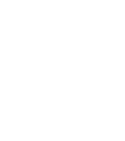 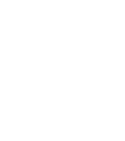 Programme of StudySubject: FrenchYear: 11Programme of StudySubject: FrenchYear: 11Programme of StudySubject: FrenchYear: 11                                                                            Autumn 1                                                                            Autumn 1Global issues: Discussing environmental problems and their solutions; Discussing global issues; Discussing inequality; Discussing poverty in the world  Travel and tourism: Talking about holiday preferences; Describing holidays in detail; Talking about visiting different places in France; Talking about visiting French towns and citiesGlobal issues: Discussing environmental problems and their solutions; Discussing global issues; Discussing inequality; Discussing poverty in the world  Travel and tourism: Talking about holiday preferences; Describing holidays in detail; Talking about visiting different places in France; Talking about visiting French towns and cities                                                                          Autumn 2                                                                          Autumn 2Global issues: Discussing environmental problems and their solutions; Discussing global issues; Discussing inequality; Discussing poverty in the world  Travel and tourism: Talking about holiday preferences; Describing holidays in detail; Talking about visiting different places in France; Talking about visiting French towns and citiesGlobal issues: Discussing environmental problems and their solutions; Discussing global issues; Discussing inequality; Discussing poverty in the world  Travel and tourism: Talking about holiday preferences; Describing holidays in detail; Talking about visiting different places in France; Talking about visiting French towns and cities                                                                         Spring 1                                                                         Spring 1Theme 3: Current and future study and employment Units 9-12Describing a day in school; Describing school life in different countries; Talking about school rules + uniform; Talking about your ideal school; Talking about future options; Discussing university and apprenticeships; Discussing how to get a job; Talking about the advantages and disadvantages of jobsTheme 3: Current and future study and employment Units 9-12Describing a day in school; Describing school life in different countries; Talking about school rules + uniform; Talking about your ideal school; Talking about future options; Discussing university and apprenticeships; Discussing how to get a job; Talking about the advantages and disadvantages of jobs                                                                        Spring 2                                                                        Spring 2Theme 3: Current and future study and employment Units 9-12Describing a day in school; Describing school life in different countries; Talking about school rules + uniform; Talking about your ideal school; Talking about future options; Discussing university and apprenticeships; Discussing how to get a job; Talking about the advantages and disadvantages of jobsTheme 3: Current and future study and employment Units 9-12Describing a day in school; Describing school life in different countries; Talking about school rules + uniform; Talking about your ideal school; Talking about future options; Discussing university and apprenticeships; Discussing how to get a job; Talking about the advantages and disadvantages of jobs                                                                       Summer 1                                                                       Summer 1RevisionApril/May: Speaking testMay/June: listening, reading, writingRevisionApril/May: Speaking testMay/June: listening, reading, writing                                                                       Summer 2                                                                       Summer 2RevisionApril/May: Speaking testMay/June: listening, reading, writingRevisionApril/May: Speaking testMay/June: listening, reading, writing